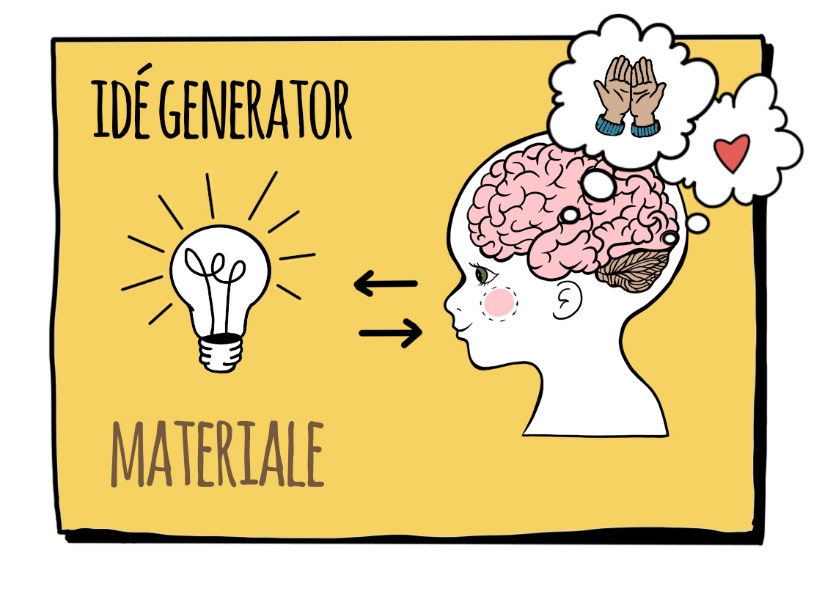 STÅLTRÅDPAPPPAPPSTÅLTRÅDOVERHEAD-PAPIROVERHEAD-PAPIRFARGET ARKFARGET ARKCELLOFANCELLOFANPAPPSTÅLTRÅDOVERHEAD-PAPIRCELLOFANFARGET ARKFARGET ARKCELLOFANCELLOFANPAPPSTÅLTRÅDOVERHEAD-PAPIRCELLOFANFARGET ARKFARGET ARK